Persuitnodiging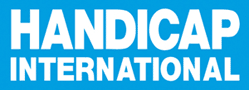 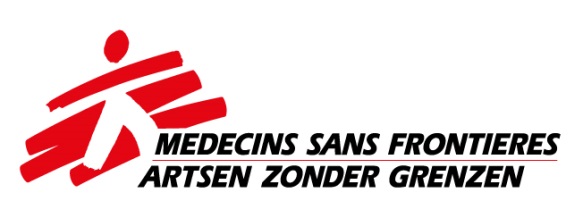 MapathonDonderdag 22 september 2016Gewijde-Boomstraat 461050 BrusselOp 22 september organiseren Artsen Zonder Grenzen en Handicap International een tweede mapathon in hun kantoren te Elsene. Er zullen donderdag maar liefst 150 personen deelnemen. De Mapathon vindt plaats in het kader van de internationale conferentie ‘State of the Map’, die elk jaar mappers van over de hele wereld samenbrengt en dit jaar in Brussel plaats heeft.Tijdens de Mapathon brengen deelnemers via satellietbeelden de geïsoleerde regio van Masisi in de Democratische Republiek Congo, een afgelegen sloppenwijk in Pakistan, en een deel van Sierra Leone in kaart. De kaarten zijn daarna gratis beschikbaar voor alle ngo’s ter wereld, die door de precieze locatie van wegen en dorpen veel gemakkelijker bij de mensen geraken om hulp te bieden. De mapathon, een wereldwijd fenomeen, is gratis en toegankelijk voor families. Het is een innovatieve manier om ngo’s te helpen, met enkel een computer en een internetverbinding zijn deelnemers in een mum van tijd volwaardige road mappers. Sinds kort kunnen vrijwilligers ook van thuis uit helpen dankzij de mobiele applicatie ‘MapSwipe’. Programma18u00: Ontvangst en welkom
18:30: Korte introductie 
19:00: Start mapathon
21:00: Einde Interviews met de woordvoerders zijn mogelijk ter plaatse. Voor meer informatie, gelieve contact op te nemen met de persverantwoordelijke van Artzen Zonder Grenzen (Christof Godderis, 0475 40 60 76) of van Handicap International (Diana Vanderheyde, 0489 77 92 77).